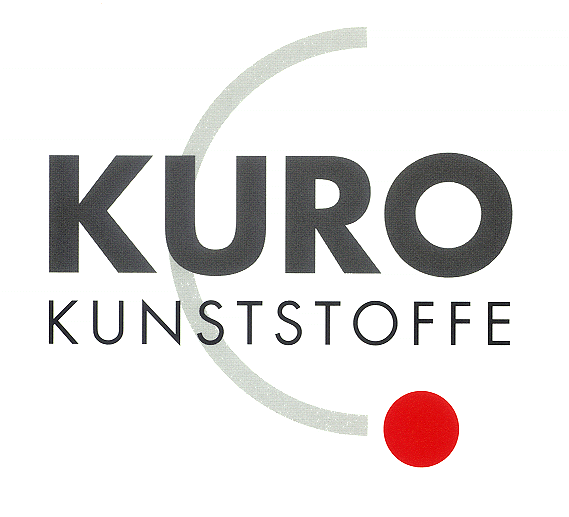 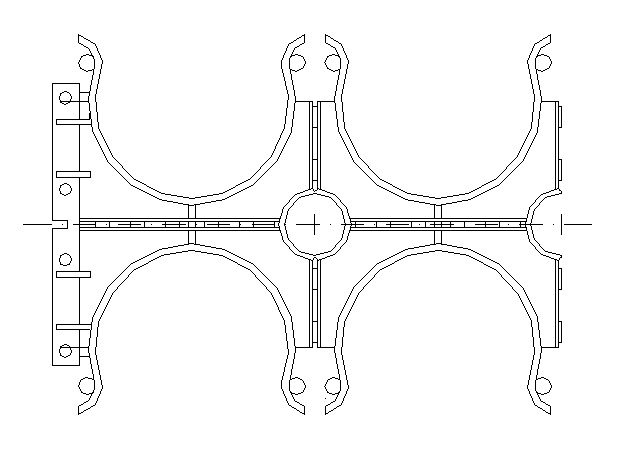 Produkt:PP Abstandhalter 4 – zügig für WellrohrAusschreibungstexte: 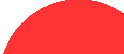 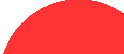 Pos:.......................PP Abstandhalter für Wellrohr doppelseitig für 110 mm  Kabelschutzrohr / 4-zügig / System KURO o. glw.(www.kuro-kunststoffe.de), liefern und verlegen,als Zulage zu Pos:...........Menge:............Stück      EP: .......     GP: ........Pos:.......................PP Abstandhalter für Wellrohr doppelseitig für 120 mm Kabelschutzrohr / 4-zügig / System KURO o. glw.(www.kuro-kunststoffe.de), liefern und verlegen,als Zulage zu Pos:...........Menge:............Stück      EP: .......     GP: ........Pos:.......................PP Abstandhalter für Wellrohr doppelseitig für 125 mm Kabelschutzrohr / 4-zügig / System KURO o. glw.(www.kuro-kunststoffe.de), liefern und verlegen,als Zulage zu Pos:...........Menge:............Stück      EP: .......     GP: ........Pos:.......................PP Abstandhalter für Wellrohr doppelseitig für 160 mm Kabelschutzrohr / 4-zügig / System KURO o. glw.(www.kuro-kunststoffe.de), liefern und verlegen,als Zulage zu Pos:...........Menge:............Stück      EP: .......     GP: ........